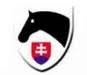 Slovenský voltížny pohár 2018Otvorené M-Zs oblasti                  15.09.2018Organizátor: 		TJ Slávia SOUP ŠaľaMiesto konania:	Jazdecká hala SOŠ ŠaľaDátum konania: 	15.09.2018Kontaktná adresa: 	Jana Majdlenová, Murgašova 22, 927 01 ŠaľaE-mail: 	jmajdlenova@gmail.com	Tel : 		0903255741Prihlášky: 	 	jmajdlenova@gmail.com	Riaditeľ pretekov: 	Ladislav MajdlenTajomník pretekov: 	Jana MajdlenováKancelária pretekov: 		 I. VŠEOBECNÉ INFORMÁCIESúťaže (majstrovské a otvorené):    		Súťaž jednotlivcov muži, ženy 	- kategória S3*, J2*,  D1*, D2*Súťaž skupín 			- kategória S3*, J2*, D1*Súťaž dvojíc			Súťaž o najlepšieho voltížneho koňa v kategórii skupín, jednotlivcov a dvojícTypy súťaží: S3* - kategória senior	 	povinná zostava 3, technická zostava, voľná zostavaJ2* -  kategória junior	  	povinná zostava 2, voľná zostavaD1* - kategória Mladšie deti	povinná zostava 1, voľná zostavaD2* - kategória Staršie deti	povinná zostava 2, voľná zostavaJ2* -  Skupiny Juniori		povinná zostava 2, voľná zostavaS3* - Skupiny Seniori		povinná zostava 3, voľná zostava D1* - Skupiny Mladšie deti	povinná zostava 1, voľná zostavaDvojice				voľná zostava                                                                   II. VŠEOBECNÉ PODMIENKYPreteky budú prebiehať v súlade s:Všeobecnými pravidlami SJF, 9. vydanie platné od 1.3.2018Voltížnymi pravidlami SJF platnými od 1.1.2018 (9. vydanie)Smernicami pre rozhodovanie voltíže SJF platnými od 12.2.2018 (9. vydanie)Nebude povolený štart koňa bez evidenčného čísla športového koňa a platnej licencie na rok 2018Jazdec sa musí preukázať platnou licenciou na rok 2018.III. OFICIÁLNI  HOSTIAPredseda rozhodcovského zboru: 	Zuzana Bačiak - Masaryková Členovia rozhodcovského zboru:	 Ľubica Lukáčová, Jana AmbrózováRozhodcovský zbor rozhoduje v zložení 3 rozhodcov vrátane predsedu rozhodcovského zboru.	  Technický delegát:  		Zuzana Bačiak MasarykovaSpracovanie výsledkov: 	Ing. Radomil MišurecHlásateľ:         Lukáš LuknárVeterinár: 	Mvdr. Hollý Michal Kováč:	Václav Bergendy					Lekár/sanitka :Bude zabezpečené.  			IV. TECHNICKÉ PODMIENKYSúťažná hala krytá 60x20 so špeciálnym podkladom (piliny, piesok) 1 súťažný kruh, 1 na kruh na  opracovanie ,Vonkajšie vyhradené priestory na opracovanie. V. UZÁVIERKY PRIHLÁŠOKAkceptované budú iba prihlášky zaslané do 20. augusta 2018 na adresu: majdlen1@stonline.sk a výpočtového strediska na misurec@zoznam.sk. Všetky prihlášky musia byť písomné a musia obsahovať názov klubu, mená cvičencov, ich rok narodenia, kategóriu, mená lonžérov, mená koní, záväznú objednávku ustajnenia.Na prihlášky použite excelový súbor „Prihlášky“, ktorý je dostupný na webstránke www.voltiz.sk v sekcii Voltížne pravidlá SR.Voltížne pravidlá, článok 705: Na preteky je nutné prihlasovať sa dostatočne vopred, minimálne v termíne uvedenom v rozpise, usporiadateľovi  pretekov a výpočtovému stredisku SVP. Nedodržanie termínu má za následok sankciu zvýšenia štartovného poplatku nenahlásených cvičencov i koní o 50% sumy štartovného poplatku.Voltížne pravidlá, článok 706: Na národných pretekoch prebehne deklarácia aspoň 30 minút pred schôdzou. Deklarovať štartujúcich je potrebné výpočtovému stredisku a organizátorovi.VI. ŠPECIÁLNE PRAVIDLÁPretekári:  	Pre úplnosť správnosti prihlasovania viď Zápisnicu SVK 28.10.2014, Košice, ktorú nájdete na webstránke www.voltiz.sk v sekcii Voltížne pravidlá SRPoplatky:  	Ustajnenie /štart./:  30,-€/  kôň/1 deň Štartovné:	Skupina:                      20,-€Jednotlivec:                5,- €Dvojica                          8,- €Ubytovanie: nezabezpečujemeStrava: Účastníci pretekov si stravu  zabezpečujú sami .Ustajnenie poskytujeme len na objednávku. Objednávku je možné zrušiť najneskôr 48 hodín pred začatím pretekov, inak sme nútení čiastku vyúčtovať aj v prípade neúčasti.VII. CENYPre prvých troch umiestnených v každej súťaži vecné ceny, pre všetkých stužky. Majstrovstvá ZS oblasti budú vyhodnotené zvlášť.VIII. VETERINÁRNE PREDPISYPred vyložením koňa je potrebné predložiť pas koňa alebo zdravotný preukaz s platným očkovaním na rok 2018. Vyšetrenie krvi v roku 2018, ½ roka platnosť.IX. REKLAMAJe povolená.X. PROTESTYProtesty musia byť písomne odovzdané predsedovi zboru rozhodcov v predpísanom čase podľa  Všeobecných pravidiel SJF, článok 167.Súčasne musí byť zaplatený organizátorovi pretekov poplatok10,- €.XI. ZODPOVEDNOSŤVšetci účastníci sú osobne zodpovední za škody, ktoré spôsobia sami, ich zamestnanci  alebo ich kone tretej strane. Usporiadateľ nepreberá žiadnu zodpovednosť za účastníkov pretekov. XII. ČASOVÝ ROZVRH PRETEKOV (organizátor si vyhradzuje právo časových zmien v programe, bude spresnený podľa počtu prihlásených pretekárov)15.09.2018 – sobota08:15		Schôdza vedúcich ekíp s rozhodcami 09:00		Súťaž mladších detí – povinná zostava, voľná zostava (cvičí sa na jeden štart)    	Súťaž jednotlivcov junior, senior, staršie deti – povinná zostava, technická zostava	Súťaž skupín –  povinná zostava	Súťaž jednotlivcov junior, senior, staršie deti – voľná zostava	Súťaž skupín –  voľná zostavaSúťaž dvojíc – voľná zostava		VyhodnotenieRozpis schválený dňa: 19.6.2018Rozpis schválený: Mgr. Pavlou Krauspe					 SeniorJednotlivciod 15 rokovSeniorSkupinabez obmedzeniaJuniorJednotlivci12 – 18JuniorSkupinado 18 rokovStaršie detiJednotlivci9 - 12 rokovMladšie detiJednotlivcido 9 rokovSkupinado 9 rokovDvojicebez obmedzenia